Prep: Warm up SQL. Clean databaseVisual Studio in admin mode + solutionZoomItDEMO 1:Add CV.dbml to Data.Core > Data AccessDrag candidates table on to it.Show the content of it Talk about what we doing with data storage classFlesh out candidate class:internal DataStorage ORM { get; set; }public int? ID { get; set; }public byte[] CV { get; set; }public string CandidateName { get; set; }public bool Vetted { get; set; }public List<string> ExcludedFor { get; set; }public List<string> SkillsSet { get; set; }public Candidate() { }public Candidate(DataStorage dataStorage){    this.ORM = dataStorage;}internal void Save(){    if (this.ORM == null)    {        throw new InvalidPropertyException("ORM has not been set", "ORM");    }    if (this.ID.HasValue)    {        var candidate = (from c in this.ORM.database.Candidates                            where c.Id == this.ID.Value                            select c).Single();        Mapper.Map(this, candidate);    }    else    {        var candidate = new DataAccess.Candidate();        Mapper.Map(this, candidate);        this.ORM.database.Candidates.InsertOnSubmit(candidate);    }}Now add the following to the CV file in the view model:public void CreateCandidate(string candidateName, byte[] cv){    using (var dataStorage = new DataStorage())    {        var candidate = new Candidate(dataStorage)        {            CandidateName = candidateName,            CV = cv        };        candidate.Save();dataStorage.Commit();    }}Add CV.svc to web project and change it to <%@ ServiceHost Language="C#" Debug="true" Service="Data.Core.ViewModel.CV" %>DEMO 2:Add new WCF Workflow Service:  TermExtractor.xamlxChange RecieveRequest name to process, click message and switch to parameters and don’t set anything.Remove parameters on SendResponseAdd Service Reference > Discover and add CVNamespace: CVDo a buildGo to the toolbox and drag on a RetrieveNextUnvettedCandidate methodVariables:Remove dataKeep handle to talk about thatAdd candidate variableAdd exclusions 7 skills (string array)Assign the retrieve candidate option to the candidateDrag on a term extractor black box.Assign the values to the various variables we created beforeDrag on two assigns to update the candidate optionsDrag on an update candidate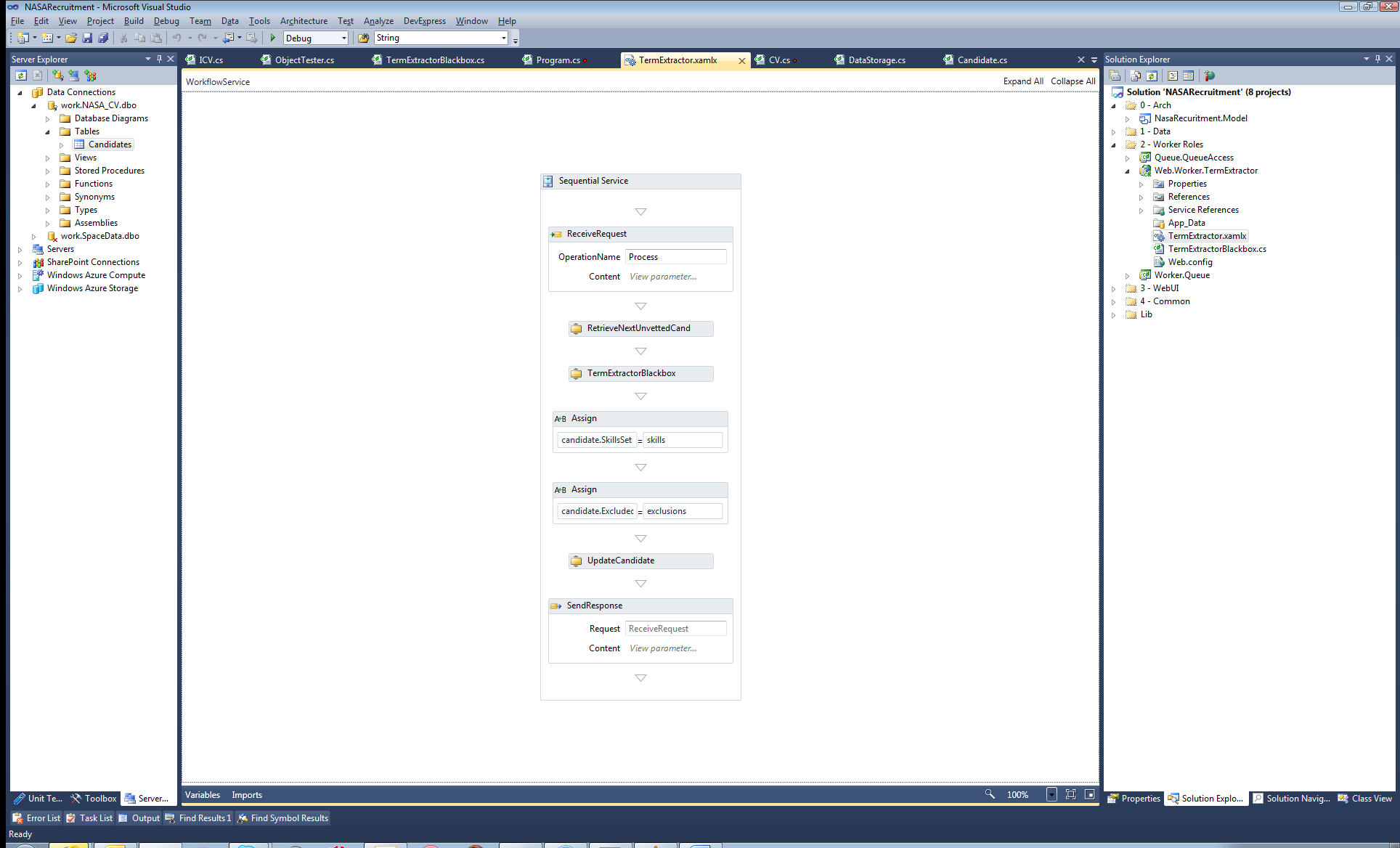 DEMO 3:Add term extractor web referencestring message = queue.ReadNext();if (!string.IsNullOrWhiteSpace(message)){    Console.WriteLine("nom nom nom");    if (message == Messages.NewCandidateWorkMessage)    {        using (var client = new ServiceClient())        {            client.ProcessAsync();        }    }}Update to async tooDemo 4:Add WIFSite: http://localhost:7970/Add a service reference to CV. Add following code to the home controller:using (var cvClient = new CVClient()){    cvClient.Open();    cvClient.CreateCandidate(candidateName, fileData);    // no closing as dispose just calls that}using (var queue = new QueueAccess()){    queue.Send(Core.Messages.NewCandidateWorkMessage);}